الاسم  /  منيب حسن نشمي خلف العبودي                                 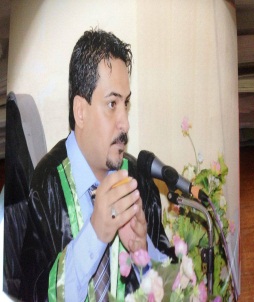 المواليد /  3 :7 : 1975الحالة الاجتماعية / متزوج                                                     الشهادة / ماجستيرتاريخ الحصول عاى اخر شهادة /  7 /10/ 2013تاريخ التعيين / 25 : 7 : 2004 الحصول على لقب مدرس /  18 :6 : 2017تاريخ اسم رسالة الماجستير / تاثير بعض انواع جدولة التمرين وفقا للاسلوب التدريبي في تعلم الخطط الهجومية الفردية بلعبة كرة القدم .البحوث المنشورة :1-(7) بحوث منشورة محلية2- (1) دولي منشورالمؤتمرات العلمية :1/ المؤتمر العلمي الرياضي الدولي الاول في اقليم كردستان.2-المؤتمر الافتراضي الاول في كلية التربية الاساسية /الجامعة الامستنصريةمدرب منتخب الكلية لكرة القدم بنين :من 2016الى 2020 بنين    2019          بناتName / Munib Hassan Nashmi Khalaf Al-AboudiBirths / 3: 7: 1975Marital status: MarriedCertificate / MasterThe date of obtaining the last certificate is / 7/10/2013Appointment Date / 25: 7: 2004 Received the title of teacher / 18: 6 2017 dateMaster thesis name / the effect of some types of scheduling exercise according to the training method on learning individual offensive plans in the football game.Published research:1- (7) Local published research2- (1) International publishedScientific conferences:1 / The First International Sports Scientific Conference in the Kurdistan Region.2- The first virtual conference in the College of Basic Education / Al-Mustansiriya UniversityCoach of the College Boys National Football Team:From 2016 to 2020 boys    2019 girls